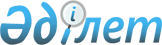 Об определении порядка и размера возмещения затрат на обучение на дому детей с ограниченными возможностями из числа детей с инвалидностью по индивидуальному учебному плану в Костанайском районеРешение маслихата Костанайского района Костанайской области от 22 сентября 2021 года № 93. Зарегистрировано в Министерстве юстиции Республики Казахстан 5 октября 2021 года № 24621.
      Сноска. Заголовок – в редакции решения маслихата Костанайского района Костанайской области от 20.10.2022 № 219 (вводится в действие по истечении десяти календарных дней после его первого официального опубликования).
      В соответствии с подпунктом 4) статьи 16 Закона Республики Казахстан "О социальной и медико-педагогической коррекционной поддержке детей с ограниченными возможностями" Костанайский районный маслихат РЕШИЛ:
      1. Определить порядок и размер возмещения затрат на обучение на дому детей с ограниченными возможностями из числа детей с инвалидностью по индивидуальному учебному плану в Костанайском районе, согласно приложению к настоящему решению.
      Сноска. Пункт 1 – в редакции решения маслихата Костанайского района Костанайской области от 20.10.2022 № 219 (вводится в действие по истечении десяти календарных дней после его первого официального опубликования).


      2. Признать утратившими силу:
      решение Костанайского районного маслихата "О возмещении затрат на обучение на дому детей с ограниченными возможностями из числа инвалидов" от 2 мая 2018 года № 255 (зарегистрировано в Реестре государственной регистрации нормативных правовых актов под № 7760);
      решение Костанайского районного маслихата "О внесении изменения в решение маслихата от 2 мая 2018 года № 255 "О возмещении затрат на обучение на дому детей с ограниченными возможностями из числа инвалидов" от 20 мая 2020 года № 528 (зарегистрировано в Реестре государственной регистрации нормативных правовых актов под № 9212).
      3. Настоящее решение вводится в действие по истечении десяти календарных дней после дня его первого официального опубликования. Порядок и размер возмещения затрат на обучение на дому детей с ограниченными возможностями из числа детей с инвалидностью по индивидуальному учебному плану в Костанайском районе
      Сноска. Приложение – в редакции решения маслихата Костанайского района Костанайской области от 20.10.2022 № 219 (вводится в действие по истечении десяти календарных дней после его первого официального опубликования).
      1. Настоящий порядок и размер возмещения затрат на обучение на дому детей с ограниченными возможностями из числа детей с инвалидностью по индивидуальному учебному плану в Костанайском районе разработаны в соответствии с Правилами оказания государственной услуги "Возмещение затрат на обучение на дому детей с инвалидностью", утвержденными Приказом министра труда и социальной защиты населения Республики Казахстан от 25 марта 2021 года № 84 "О некоторых вопросах оказания государственных услуг в социально-трудовой сфере" (зарегистрирован в Реестре государственной регистрации нормативно правовых актов за № 22394) (далее - Правила возмещения затрат).
      Сноска. Пункт 1 в редакции решения маслихата Костанайского района Костанайской области от 28.04.2023 № 31 (вводится в действие по истечении десяти календарных дней после дня его первого официального опубликования).


      2. Возмещение затрат на обучение на дому детей с ограниченными возможностями из числа детей с инвалидностью по индивидуальному учебному плану (далее - возмещение затрат на обучение) производится государственным учреждением "Отдел занятости и социальных программ" акимата Костанайского района на основании справки из учебного заведения, подтверждающей факт обучения ребенка с инвалидностью на дому.
      3. Возмещение затрат на обучение (кроме детей с инвалидностью, находящихся на полном государственном обеспечении и детей с инвалидностью, в отношении которых родители лишены родительских прав) предоставляется одному из родителей или иным законным представителям детей с инвалидностью, независимо от доходов семьи.
      4. Возмещение затрат на обучение производятся с месяца обращения до окончания срока, установленного в заключении врачебно-консультационной комиссии.
      Сноска. Пункт 4 в редакции решения маслихата Костанайского района Костанайской области от 28.04.2023 № 31 (вводится в действие по истечении десяти календарных дней после дня его первого официального опубликования).


      5. При наступлении обстоятельств, повлекших прекращение возмещения затрат на обучение (достижение ребенка с инвалидностью восемнадцати лет, окончания срока инвалидности, в период обучения ребенка с инвалидностью в государственных учреждениях, смерть ребенка с инвалидностью), выплата прекращается с месяца, следующего за тем, в котором наступили соответствующие обстоятельства.
      6. Перечень документов, необходимых для возмещения затрат на обучение предоставляется согласно приложению 3 к правилам возмещения затрат, при этом кандасами для идентификации личности вместо документа, удостоверяющего личность, предоставляется удостоверение кандаса.
      7. Размер возмещения затрат на обучение равен восьми месячным расчетным показателям на каждого ребенка с инвалидностью ежемесячно в течение учебного года.
      8. Основания для отказа в возмещении затрат на обучение предусмотрены строкой девять приложения 3 к правилам возмещения затрат.
					© 2012. РГП на ПХВ «Институт законодательства и правовой информации Республики Казахстан» Министерства юстиции Республики Казахстан
				
      Секретарь Костанайского районного маслихата 

М. Сартов
Приложениек решению Костанайскогорайонного маслихатаот 22 сентября 2021 года№ 93